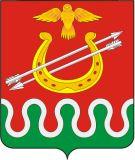 Администрация Боготольского районаКрасноярского краяПОСТАНОВЛЕНИЕ«» _______ 2023 г.				                              	                   №      -пВ соответствии с Федеральными законами от 21.12.1994 г. № 68 - ФЗ          «О защите населения и территорий от чрезвычайных ситуаций природного и техногенного характера», от 06.10.2003 г. № 131-ФЗ «Об общих принципах организации местного самоуправления в Российской Федерации», в целях обеспечения безопасности людей на водных объектах Боготольского района в зимний период 2023 – 2024 годов, руководствуясь ст.18 Устава Боготольского района Красноярского краяП О С Т А Н О В Л Я Ю:1. Утвердить план мероприятий по охране жизни и здоровья людей на водных объектах района на зимний период 2023 – 2024 годов (приложение 1), состав оперативной группы экстренного реагирования (приложение 2), перечень планируемых к открытию ледовых переправ (приложение 3).  2. Рекомендовать главам сельсоветов не допускать эксплуатацию несанкционированных переправ на подведомственной территории. 3. Разместить постановление на официальном сайте Боготольского района www.bogotol-r.ru в сети Интернет и опубликовать в периодическом печатном издании «Официальный вестник Боготольского района».4. Контроль за исполнением настоящего постановления оставляю за собой.5. Постановление вступает в силу со дня его официального опубликования.Глава Боготольского района                                                         Н.В.БакуневичПриложение 1к постановлению администрацииБоготольского района от        2023 №     -пПЛАНмероприятий по охране жизни и здоровья людей на водных объектах Боготольского районав зимний период 2023 – 2024 годов.Приложение 2к постановлению администрацииБоготольского района от        2023 №     -пСОСТАВоперативной группы экстренного реагирования при несчастных случаях                      на водных объектах.Приложение 3к постановлению администрацииБоготольского района от        2023 №     -пПЕРЕЧЕНЬпланируемых к открытию ледовых переправ через р.Чулымв границах Боготольского района.Ледовая переправа на автодороге «Большая Косуль – Казанка 1»протяженность переправы , ширина 12,0 м, средняя глубина , расстояние до села Александровка .2. Ледовая переправа на автодороге "Красный Завод - Вагино"протяженность переправы 120,0 м, ширина 12,0 м, средняя глубина , расположена в пределах н.п. Красный Завод.Об обеспечении безопасности людей на водных объектах Боготольского района в зимний период 2023-2024 годов.№п/пНаименование мероприятияОтветственный исполнительСрок исполненияПримечание123451.Заседание КЧСиПБ района по вопросу обеспечения безопасности людей на водных объектах в зимний периодпредседатель КЧС и ПБ,  отдел по безопасности территорииоктябрь 2.В средствах массовой информации организовать информирование населения правилам поведения на водных объектах в зимний периодотдел по безопасности территориипостоянно в зимний период3.Организовать и провести устройство ледовых переправ через р.Чулым в соответствии с требованиями; обеспечить обслуживание и постоянный контроль за состоянием переправ Боготольский филиал АО «Ачинское ДРСУ»,                      главы сельсоветовII - III декада              декабря4.1.В общеобразовательных учреждениях провести уроки по обучению детей правилам поведения на водных объектах в зимний периодуправление образованияпо отдельному плану4.2.При проведении родительских собраний довести до родителей:- правила поведения людей на водных объектах в зимний период;- рекомендаций по проведению индивидуальных бесед с детьми о соблюдении мер личной безопасности на водоемахуправление образованияпо отдельному плану5.Проводить в муниципальных учреждениях разъяснительно - профилактическую работу по правилам безопасного поведения людей на водоемах в зимний период.руководители учрежденийоктябрь 2023 -   апрель 20246.Изготовить и распространить памятки населению по правилам поведения на водных объектах в зимний периодотдел по безопасности территории; главы сельсоветовв течение зимнего периода7.В местах массового выхода рыбаков на лёд установить аншлаги с предупреждением «Осторожно! Тонкий лед!»».главы Александровского, Боготольского, Большекосульского, Краснозаводского сельсоветов с началом ледостава – до вскрытия ледяного покрова8.Обеспечить регистрацию и немедленную передачу информации в учреждения здравоохранения и ОВД при получении сообщения о несчастных случаях на водных объектах ЕДДС районапри получении сообщения№п/пДолжность Ф.И.О.Телефон 1.начальник отдела по безопасности территорииМедельцевНиколай Валерьевич8(39157) 2-31-502.старший диспетчер ЕДДСБочкарев Сергей Георгиевич8(39157) 2-58-40,                 2-53-993.Ведущий специалист отдела по безопасности территорииИванов                                            Сергей Николаевич8(39157) 2-53-934.медицинская сестра СМП КГБУЗ «Боготольская МРБ»согласно графика дежурств8(39157) 103,                     2-51-29, 3-31-315.участковый уполномоченный полициисогласно административного участка8(39157) 102,                 2-63-50, 2-63-51№п/пМесто расположения ледовой переправыВодоём(река)Организация ответственная за обустройство, адрес, телефон, ФИО директораПримерный срок начала эксплуатацииСанкц./Несанкц.Приме-чание12345671Боготольский район, автодорога «Большая Косуль – Казанка 1»река ЧулымБоготольский филиалАО «Ачинское ДРСУ»г. Боготол, ул. Кирова, 149.т.8(39157)2-19-17директор Зузенок Павел ГеннадьевичII-III декададекабряСанкц.          2Боготольский район, автодорога«Красный Завод – Вагино»река ЧулымБоготольский филиалАО «Ачинское ДРСУ»г. Боготол, ул. Кирова, 149.т.8(39157)2-19-17директор Зузенок Павел ГеннадьевичII-III декада декабряСанкц.